How Your Tax Dollars Are SpentBased on Operating BudgetsApproximate Cost of Servicesto the Average HomeownerTOTAL AVERAGE TAX BILL	$ 12,942.75(Based on average, single familyhome valuation of $795,926)Valuations by Property ClassHistory of Valuations, Tax Rates, and LeviesTown of BoltonValuation and TaxSummaryFiscal Year 2024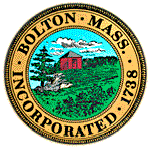 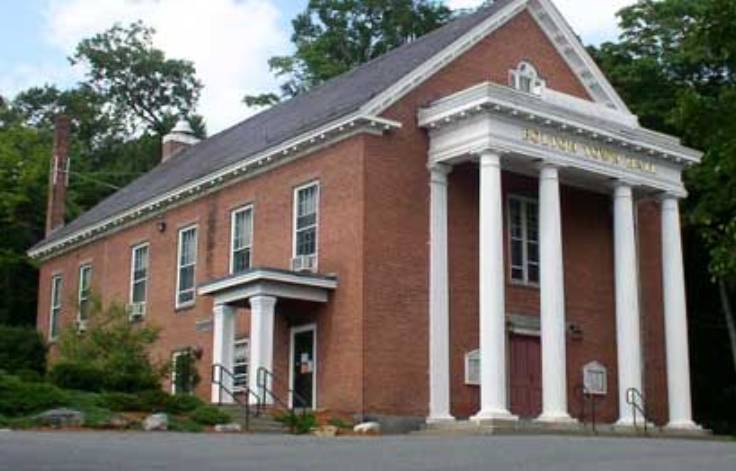 Prepared by the Board of AssessorsJeffrey Nichols, ChairmanCharlotte Johnson, MemberWendy Rogers, MemberKelly Garlock, Assistant AssessorDavid Manzello, Regional AssessorAlex Cervone, Regional Associate AssessorTHE ROLE OF ASSESSORS IN MUNICIPAL FINANCEIn , assessors are either appointed or elected to three-year terms.  The assessors’ primary responsibility is to value all real estate and personal property subject to taxation.  Assessed valuations are based on “full and fair cash value” as of the January 1st preceding each fiscal year. In order to maintain assessments at or near market value, the assessors’ regularly compare property valuations with the selling prices of properties that have sold.  Assessment-to-sale ratio statistics are analyzed to determine the median assessment level, as well as, assessment uniformity.No valuation methodology can accurately predict what a property will sell for.  A secondary, and perhaps more important role of the Board of Assessors is to generate equitable assessments.  To that end we continually strive to maintain an accurate property database and refine valuation tables and formulas that yield both equitable and explainable assessments.ABATEMENTSAll taxpayers have the right to file for an abatement of their taxes if they believe that their property has not been fairly valued. Information regarding applications and deadlines to file for abatements is printed on tax bills, or can be obtained by calling the Assessors’ Office at 978-779-5556.  Applicants should present compelling evidence to support a claim of overvaluation.EXEMPTIONSAn exemption releases an individual from the requirement to pay all or a part of their property tax obligation.  Exemptions are available to those individuals that meet the various requirements in the following categories:ElderlyBlindMinor children of police/firefighters killed in the line of dutyDisabled VeteranWidows or WidowersOrphaned Minor ChildrenDEADLINESApplications for abatements are due on or before the due date for payment of the 3rd quarter bill (February 1st, 2024).  Mailed applications must be postmarked no later than 2/1/2024.Applications for personal exemptions are due on December 15th, or within three months of the mailing date of the 3rd quarter bill.APPEALSIf you are not satisfied with the action taken by the Board of Assessors office regarding your request for abatement and/or exemption, you have the right to appeal to the State Appellate Tax Board, .   (617-727-3100).Summary of Appropriations and RevenuesAPPROPRIATIONS & OTHER EXPENDITURESANTICIPATED REVENUESSERVICES/DEPARTMENTSBudget(%)Budget($)General Government5.79%1,499,814Public Safety10.79%2,795,093Education68.90%17,847,522Public Works6.11%1,583,588Human Services0.79%206,101Culture & Recreation2.13%551,903Debt Service4.87%1,262,688Employee Benefits5.63%1,458,596Other Insurance0.44%115,737TOTAL TO BE SPENT100%25,899,870General Government749.38Public Safety1396.52Education8917.55Public Works790.80Human Services102.24Culture & Recreation275.68Debt Service630.31Employee Benefits728.67Other Insurance56.94Property Class Accts ValuationMixed Use 1340,996,538Single Family Homes17471,390,483,100Condominiums12453,758,000Mobile Homes and Other Res1415,864,800Two Family Homes157,669,000Three Family Homes00 8 Units1531,800Vacant Land2518,169,900Open Space00Commercial3431,292,800Industrial1212,151,300Personal Property6925,738,840Forest Lands - Chapter 611624,401Agricultural - Chapter 61A511,279,761Recreational - Chapter 61B392,514,500TOTAL TAXABLE23601,502,304,073Exempt Properties63,228,800TOTAL TAXABLE & EXEMPT1,600,474,740Fiscal YearValuationTax RateTax Levy20241,600,474,74016.2626,023,719.2820231,442,380,88017.5025,241,665.0020221,214,488,08019.8724,131,878.1520211,126,570,21020.8623,500,254.5820201,114,630,27720.3922,727,311.3520191,056,865,70120.4721,634,040.9020181,019,535,72220.6621,063,608.022017961,512,63921.220,384,067.952016934,606,95620.9119,542,631.462015898,801,47620.9818,856,854.972014873,687,62921.218,522,177.742013859,744,39220.9618,020,242.462012880,376,23919.7817,413,842.012011925,371,66219.4217,053,384.842010931,523,79617.6116,404,134.042009971,947,83615.9115,463,690.082008969,350,16015.0514,588,719.912007987,612,73114.0613,885,834.992006961,378,14813.5613,036,287.692005877,046,81013.9712,252,343.94Total Appropriations of Town Meeting29,506,269.92Cherry Sheet Offsets13,350.00Debt and Interest Charges0.00Snow and Ice Deficit0.00Misc. Deficits to be Raised 0.00State and 74,151.00Allowance for Abatements & Exemptions102,163.88TOTAL29,695,934.80Property Tax LevyProperty Tax Levy26,023,719.28State Distributions – EducationState Distributions – EducationChapter 70Chapter 700MA. School Bldg Authority PaymentsMA. School Bldg Authority Payments0State Distributions - General GovernmentState Distributions - General GovernmentState Distributions - General GovernmentGeneral Government AidGeneral Government Aid236,028Police Career IncentivePolice Career Incentive0Exemption ReimbursementsExemption Reimbursements24,043State Owned LandState Owned Land20,123Veterans’ BenefitsVeterans’ Benefits19,349Public LibrariesPublic Libraries13,350Local-Non-property Tax Revenues (anticipated)Local-Non-property Tax Revenues (anticipated)Local-Non-property Tax Revenues (anticipated)Motor Vehicle Excise1,062,996.401,062,996.40Other Excise-Meals66,131.6866,131.68Other Excise- Room10,980.1210,980.12Penalties and Interest- taxes and excises75,470.9675,470.96Fees208,357.35208,357.35Rentals7,600.007,600.00Departmental Revenue-Schools78,558.4878,558.48Licenses and Permits145,490.98145,490.98Fines and Forfeits71,176.8971,176.89Investment Income46,561.0946,561.09Miscellaneous – Recurring207,024.98207,024.98Miscellaneous – Non-Recurring00OtherFree Cash578,250.68578,250.68Other Available Funds 626,303.84626,303.84TOTAL REVENUES:                             $__ 26,023,719.2826,023,719.28